We will be closed Monday October 9th, 2023 in observation ofIndigenous People Day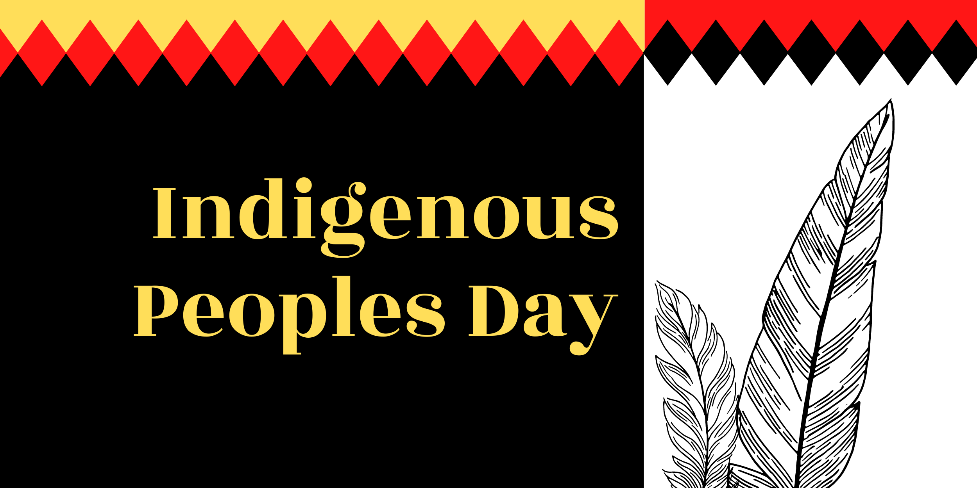 We will reopen Tuesday October 10th, 2023 at 8:00am